Primary Physical Education and Sport Premium Funding Action Plan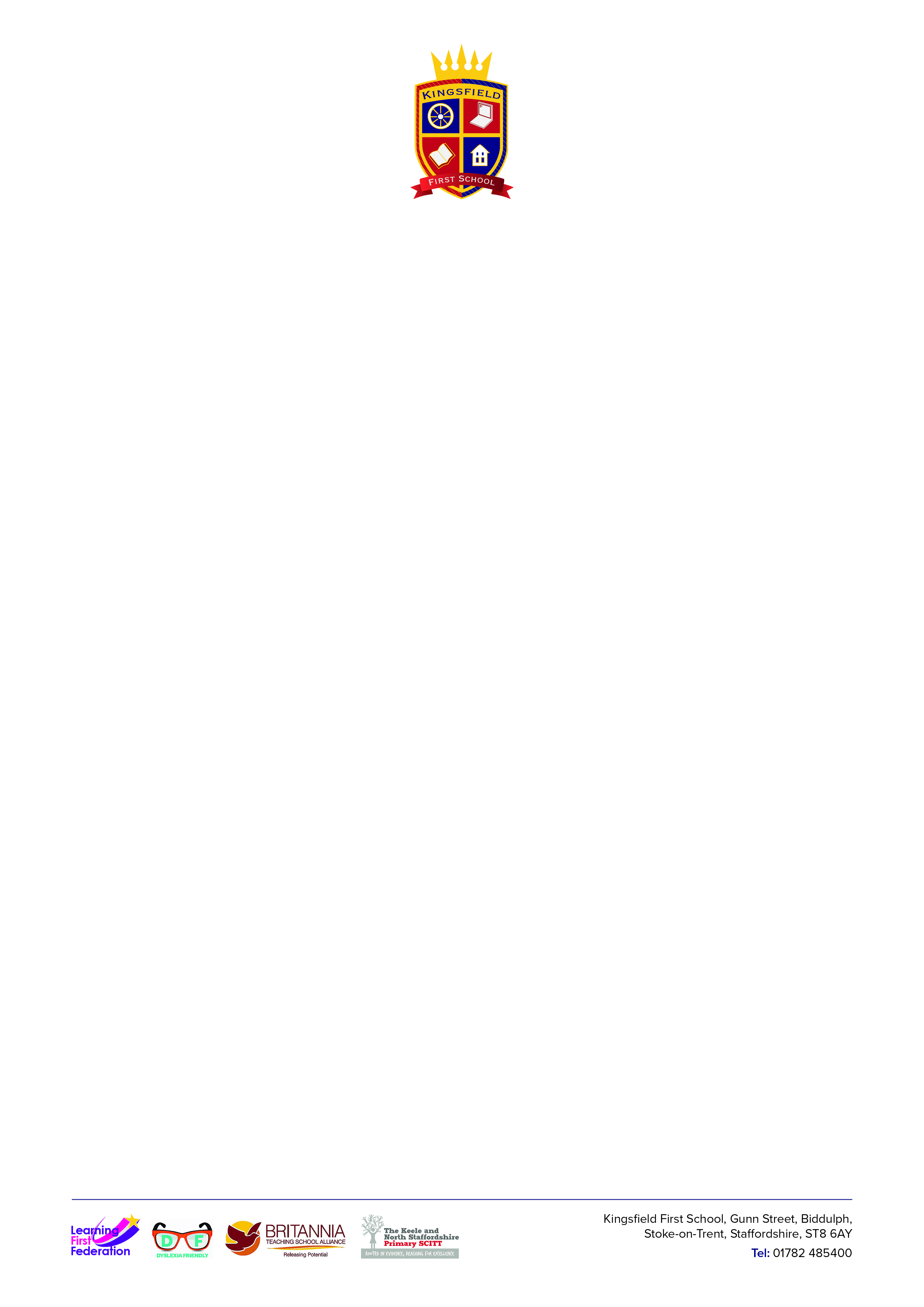 Kingsfield First School 2020-21What is the PE and Sports Premium Funding?The government is providing funding of over £450 million per annum for academic years 2013-2020 to provide new, substantial primary school sport funding. This funding is being jointly provided by the Departments for education, Health and Culture, Media and Sport and will see money going directly to primary school head teachers to spend on improving the quality of sport and PE for all their children.The sport funding can only be spent on sport and PE provision in schools.Purpose of fundingSchools have to spend the sport funding on improving provision of PE and sport but they will have the freedom to choose how they do this.The vision for the Primary PE and Sport Premium: ALL pupils leaving primary school physically literate and with the knowledge, skills and motivation necessary to equip them for a healthy, active lifestyle and lifelong participation in physical activity and sportThe funding has been provided to ensure impact against the following OBJECTIVE: To achieve self-sustaining improvement in the quality of PE and sport in primary schools. It is important to emphasise that the focus of spending must lead to long lasting impact against the vision that will live on well beyond the Primary PE and Sport Premium funding. 	

It is expected that schools will see an improvement against the following 5 key indicators:Key Indicator 1: the engagement of all pupils in regular physical activity - the Chief Medical Officer guidelines recommend that all children and young people aged 5 to 18 engage in at least 60 minutes of physical activity a day, of which 30 minutes should be in schoolKey Indicator 2: the profile of PE and sport is raised across the school as a tool for whole-school improvementKey Indicator 3: increased confidence, knowledge and skills of all staff in teaching PE and sportKey Indicator 4: broader experience of a range of sports and activities offered to all pupilsKey Indicator 5: increased participation in competitive sportHere at Kingsfield First School we value the difference physical education and sport can have on children’s lives and we work hard to embrace all the opportunities we can to give pupils access to as many sporting experiences as possible. In addition to this we advocate and use the outdoor environment as much as possible to add value to the curriculum our pupils receive.KINGSFIELD FIRST SCHOOL                                                                        Primary Physical Education and Sport Funding Action Plan2019-2020Amount of Grant Received – Year:- 2019-2020     £17,80 0  Area of Focus Evidence of need(Why we are doing it)Action PlanWhoTime ScaleFundingBreakdownImpact and Evidence recordCurriculumKey Indicator 1To see how children are getting to school and increase healthier choices in how to get to school Monitor how children are traveling to school KPSpring 21£0Children are aware of how to live a healthy lifestyle in and out of school. To encourage healthy means of getting to schoolsInvest in a bike rack to encourage children to bring their bikes to schoolKPSummer 21£300An increase of children are coming to school on their bike and are making healthy choices. To engage children in to different sports Plan and deliver an active healthy sports week where connections to the local clubs are established KPSummer 2021 £0Children’s awareness and love of a range of sports is increasedTo help EYFS in their physical development Invest in an EYFS play area to assist in physical development and aid in the outdoor provisionKPSummer 21£15,000Children able to practice physical development in fun and interactive environment. To engage and ensure all children are participating in PE Provide PE kits to allow all children to access their PE lesson.  KPSummer£100100% of children will participate in PE lessons.To engage and ensure all children are participating in PEInvest in playground (covid safe) equipment to encourage children to be active during their playtime. KP Autumn 2020£500More children are active at lunchtime. To motive children to be more active during playtimesInvest in the multi shoot to encourage children to be active during playtime and lunch time. KPSummer 2021£2500Children more active during break times and lunch times. To motivate children into being active for 60 minutes per day Place 9 things to do on newsletter and homework menus to promote healthy living at homeAll staff NDAut 2020 £0Children and parents are aware of how to participate in a healthier lifestyle outside of school. Key Indicator 2To enable all children to participate in lessons. Invest in curriculum equipment to encourage children to be active during their lessonsKP and sports champions Spring2021£400100% of PE lessons are fully equippedTo allow lessons to be more active Invest and liaise with consultant for an orienteering trail to be fitted to encourage more active lessons. Consultant Spring 2021£800Staff utilise outdoors regularly and appropriately. Raising the profile of the outdoor and adventurous element of PE. To allow children to be independent and autonomous in their learning and critique performances Invest in a Ipad locker to ensure the IPads which are used specifically for PE are safe. Spring 2021£500iPads are safe used well and pupils have regular opportunities to evaluate their performances. They do so with increasing maturity, accuracy and knowledge.To ensure equipment is safe, secure and easily accessible To invest in containers to keep equipment safe and secure. MickSpring 2021£1600PE equipment is stored safely and securely which as a result prolongs the durability of the equipment. To raise profile of PE To laisse with consultant in gaining the YTS mark to raise the profile of PE To maintain the silver sports mark KP Summer 2021£0Profile of PE continues to be raised and achievements are acknowledged by gaining an OFSTED recognised quality mark.To raise profile of PE To laisse with consultant in gaining the YTS mark to raise the profile of PE To maintain the silver sports mark KP Summer 2021£0Profile of PE continues to be raised and achievements are acknowledged by gaining an OFSTED recognised quality mark.To ensure teaching is progressive throughout the school To roll out curriculum progression, unit and lesson pathways and vocabulary and to ensure all staff are following this.  KPAutumn 20 and Spring 21 £0Progression of skills are clear throughout all PE lessons and children understand the pathways for each lesson and unit. Key Indicator 3To be up to date with all risk assessments involving PE To attend the health and safety course and obtain the new health and safety regulations. KP and consultant Aut 20 £95All staff are up to date with the current health and safety and ensure that this is being followed in all lessons. Further developments required to develop our PE curriculum- subject leadership evaluation findings. Attend Network MeetingsKPAll year£250+PE lead will be up to date on correct and current PE legislation, clarity with intent, implementation and impact.Missing training from previous year due to maternity leave.LS and AC to attend games which will improve their confidence and ability of teach across the area of games, dance and gym.AC and LSSum 20 £0100% Staff are more confident in delivery of Games, Dance and Gym lessons  100% of Games lessons are good and pupils all making good progress in lessons   100% of staff from staff questionnaire found training useful Key Indicator 4To raise the profile of PE through affiliation of professional clubs. Establish at least termly contact with professional organisations- swimming club, professional football clubs/players, Tennis via the LTA, Congleton Tag rugby, Congleton golf, chance 2 shine. KPAut 20 - ongoing£0Good links evident- taster sessions offered where appropriateSign posting offered to relevant pupils/parentsCompetitionKey Indicator 5To increase the number of competitive opportunities for pupils. Recognition of some children’s successes in sport outside of school Increase participation in competitive sport.Calendar of sporting events put together throughout the year for Y1 – Y4 pupils including competitions to engage all local Biddulph Schools.  Activities to include Tag ruby, Netball, quick sticks.  Coaches funded for the transport of childrenKPThrough yearTravel £ 570– Baseline calendar of competitions. Children are being exposed to the element of competition, this includes                                     To increase the number of competitive opportunities for pupils. Recognition of some children’s successes in sport outside of school Increase participation in competitive sport.Inter–school competitions planned between the Federated schools.KPOngoing£0 – All staff aware of the events particularly during healthy sports week where sport champions organise and lead for others.To increase the number of competitive opportunities for pupils. Recognition of some children’s successes in sport outside of school Increase participation in competitive sport.Intra-school competitions planned within the schoolKPThroughout the year To increase the number of competitive opportunities for pupils. Recognition of some children’s successes in sport outside of school Increase participation in competitive sport.Pupils to perform at Inspire Dance Competition led by High school dance leadersKPSpring 21£0 Pupils attend inspire dance club and perform in Feb 2021- enjoyment levels are highTo increase the number of competitive opportunities for pupils. Recognition of some children’s successes in sport outside of school Increase participation in competitive sport.KP to attend creating a buzz around the Olympics and liase with other Pe leaders to arrange MAT Olympics for 3/4KPSummer 2021£150Profile of Olympics is raised through intra and inter school competitions. Evidence: Lesson observations, planning documents, Learning walks, Staff feedback, PE action plan, PE lead performance management document.Sustainability: Staff increased knowledge for future years.PE subject lead competency to strategically continue moving the school forward in terms of PE. House leaders in every class available to support colleagues to continue to move practice forward and model lessons/ team teach as needed. Evidence: Lesson observations, planning documents, Learning walks, Staff feedback, PE action plan, PE lead performance management document.Sustainability: Staff increased knowledge for future years.PE subject lead competency to strategically continue moving the school forward in terms of PE. House leaders in every class available to support colleagues to continue to move practice forward and model lessons/ team teach as needed. Links to whole school development plan: Development of leadership capacity throughout the schoolLinks to whole school development plan: Development of leadership capacity throughout the schoolLinks to whole school development plan: Development of leadership capacity throughout the schoolLinks to whole school development plan: Development of leadership capacity throughout the schoolLinks to whole school development plan: Development of leadership capacity throughout the schoolLinks to whole school development plan: Development of leadership capacity throughout the schoolLinks to whole school development plan: Development of leadership capacity throughout the school